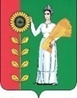 СОВЕТ  ДЕПУТАТОВСЕЛЬСКОГО  ПОСЕЛЕНИЯ  БОГОРОДИЦКИЙ  СЕЛЬСОВЕТ Добринского  муниципального  района Липецкой областиРоссийской Федерации42-я сессия  V-го созываРЕШЕНИЕ       28.11.2017г.                           ж.д.ст.Плавица                                      № 98-рсОб отмене решения «О передаче Контрольно-счетной комиссии Добринского муниципального района Липецкой области полномочий контрольно-счетного органа сельского поселения Богородицкий сельсовет Добринского муниципального района Липецкой области по осуществлению внешнего муниципального финансового контроля»В соответствии с частью 11 статьи 3 Федерального Закона от 07.02.2011 г. № 6-ФЗ «Об общих принципах организации и деятельности контрольно-счетных органов субъектов Российской Федерации и муниципальных образований», руководствуясь ст.30, ст.38, п.5 Устава сельского поселения Богородицкий сельсовет, учитывая решение постоянной комиссии по экономике, бюджету, муниципальной собственности и социальным вопросам, Совет депутатов сельского поселения Богородицкий сельсовет Добринского муниципального района Липецкой области РЕШИЛ:1.Отменить решение  № 68-рс от 17.04.2017г. «О передаче Контрольно-счетной комиссии Добринского муниципального района Липецкой области полномочий контрольно-счетного органа сельского поселения Богородицкий сельсовет Добринского муниципального района Липецкой области по осуществлению внешнего муниципального финансового контроля».2.Обнародовать настоящее решение путем размещения на информационном щите и на официальном сайте администрации сельского поселения Богородицкий сельсовет. 3. Настоящее решение вступает в силу с 01.01.2018 года.  Председатель Совета депутатовсельского поселенияБогородицкий сельсовет                                                        А. И. Овчинников